Inwiefern sind fachbezogene Aspekte im Medienkonzept 
verankert?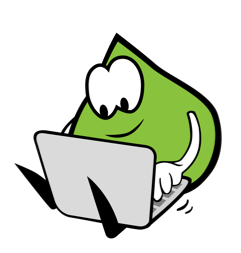 Welche digitalen Medien verwenden Sie derzeit in Ihrem
Mathematikunterricht?Für welche Zwecke setzen Sie sie ein?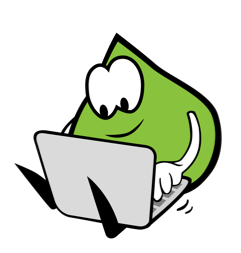 Was ist Ihre Wunschvorstellung für einen guten 
Mathematikunterricht mit digitalen Medien?